SALMAN 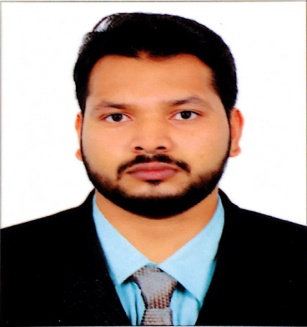 SALMAN.260897@2freemail.com    Career ObjectiveTo be a part of progressive organization which I can contribute my knowledge and skills as well gain experiences for the advancement of any career development of my potential, abilities, work effective with people acquire fulfillment in the field I have choose   Professional Experience         EMPOWER Computers. DALMA MALL, ABU DHABI, UAE         ZAMAN Computers and Electronics. DAMMAM, KSA              Designation: Chief Technician & Sales              Period: August 2010 - September2013        ADDBIX Technologies   KOTTAKKAL, KERALA.    Designation: Chief– Technician      Period: April 2008 - July2010   Technical QualificationDiploma in Computer Hardware Assembling & ServicingWell Experienced in Hardware Assembling & ServicingMicrosoft Certified Systems Engineer (MCSE)Education & CertificationHigher Secondary : Plus 2 Commerce (Govt. of Kerala, India)Secondary School Leaving Certificate (Public Board of Govt. of Kerala, India)        Duties and Responsibilities:-   Operating Systems:  Win XP, Win 7, Win 8, Win 8.1, Win10, Mac OS.   Server :2003,   Microsoft Office (Word, Excel & Power Point….)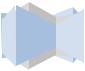           Designation: Technician & Sales          Period: August 2014 - October 2016   Assembling, Troubleshooting and Maintaining PCs and LAPTOPs1   Assembling, Troubleshooting and Maintaining PCs and LAPTOPsProjector fitting and maintenance (schools, colleges  and office)   HDD recoveryConfiguration and Managing laptop issues and installation of OS.Configuration and management of antivirus (MCAFEE, Symantec)Configuring network printer and Shared printer and maintenanceInstalling and configuring TCP/IPOS & Application Patch Updates / Service Packs InstallationsAttending to clients ProblemTrouble Shooting Network related problems in LANC C T V  Installation  & MaintenanceTechnical Skills_______________________________________________________________________________________________________________   Laptop Hardware:-Laptop maintenance and troubleshooting, Laptop Power connector, Usb, Lan connector changing and repairing, Laptop body broken repairing, Laptop hinges repairing, Laptop display changing, Laptop display back light repairing, Laptop cpu fan repairing, Laptop touchpad repairing,  Laptop charger repairing.   PC Hardware:-Computer maintenance and troubleshooting, Assembling and Dissembling, Mother Board servicing, VGA,USB,LAN connecters changing, Installing managing and troubleshooting hardware devices.Operating system:-Configuration display settingsManaging user accountInstalling software and uninstalling    Software Troubleshooting and MaintainingNetworking Essential (N+):-Cable CrimpingConnecting NetworksC.C.N.A:-Basic router configurationProfessional SkillsCo-operative and sociableNeatness and accuracy in work.Requires minimum supervisionGood presentation & communication skillsDependable and friendlyHard working and self-motivatedPhysically fit with a pleasing personality and clear complexion.Personal DetailsDeclarationI hereby declare that all the statements made above are correct to the best of my knowledge and belief.Place: ABU 